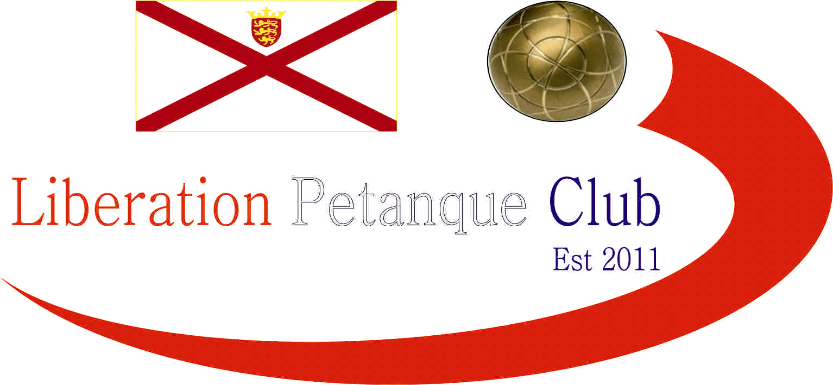 2016 Liberation Petanque ClubDoubles Open With only 14 teams taking part in this years competition there was no hiding places as a defeat could easily mean the end of the line.Round 1 saw the biggest win for Jake Romeril & Keith Boleat over Dawn Buckley & Brigitte Ibitson.  Andrew Bellamy-Burt and Callum Stewart just beat Ellis Turmel & James Rondel 13 – 11.Round two saw Chris Romeril & Lee Holberry beat Toby Northern & Matt Pinel 13 – 12.  Andrew & Callum beat Ross Payne & Antony Di Santo  and Geoffroy Buffetrille & James Gennoe made it two wins out of two beating Jake & Keith.Round 3 saw Brian Harris & Paul Le Moine lose their first match to Andrew & Callum.  Toby & Matt beat Guernsey couple Delpine & Seb and Ross & Antony got back to winning ways.Round 4 saw the pressure hot up, with Jake Romeril (& keith Boleat) beating his dad Chris Romeril (& Lee Holberry) 13 – 11.  Alan Lahiffe & Matthew Scholefield beat Seb & Delphine 13 – 12.  Ian Black & Luke Nightingale beat Ellis & James 13 – 1.Round 5 saw the top 8 places confirmed with Andrew & Callum taking top spot with 5 wins out of 5 by beating Jake Romeril & Keith Boleat.Toby & Matt beat James & Geoffroy 13 – 10 to confirm their top 8 finish with 3rd place.  Ross & Antony took 2nd place by beating Chris Romeril & Lee Holberry.Final Rankings below.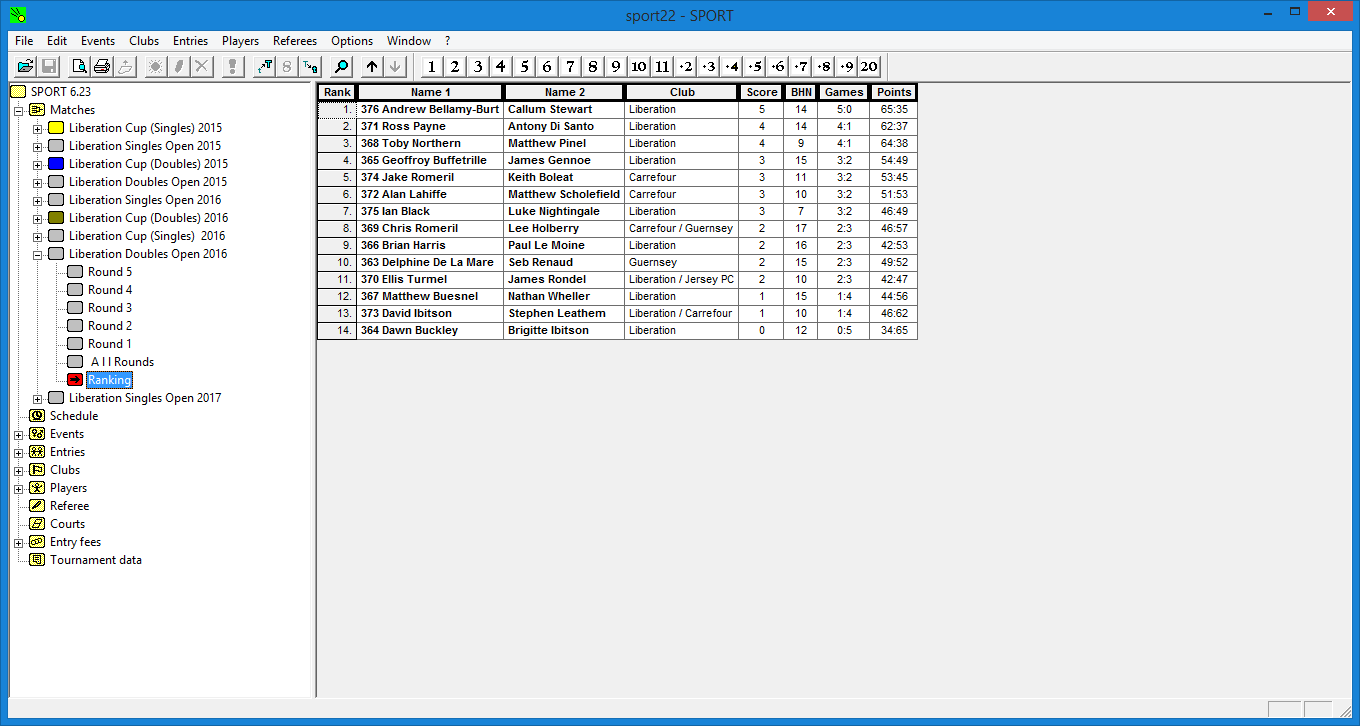 Quarter FinalsAndrew Bellamy –Burt & Callum Stewart   v    Chris Romeril & Lee HolberryRoss Payne & Antony Di Santo                 v     Ian Black & Luke NightingaleToby Northern & Matt Pinel                        v    Alan Lahiffe & Matt ScholefieldGeoffroy Buffetrille & James Gennoe         v    Jake Romeril & Keith BoleatAndrew & Callum made it though to the semi finals with a good win over Chris & Lee.  Jake and Keith beat Geoffroy & James who had chances to win the match.Toby’s placing out did Alan & Matt as did Antony’s and he and Ross made the Semi-Finals at the expense of Ian & Luke.A Close first Semi Final between Ross & Antony v Toby Northern & Matt Pinel, but Antony’s placing on a difficult terrain made the difference as they they made the final.Callum & Andrew continued their winning run with another good performance against Jake & Keith.Toby regained his excellent placing as both he and Matt made light work of Jake & Keith to take 3rd place.There was a close start to the final before Ross & Antony stepped up a gear and got revenge for their round 2 defeat to take the title, 13 – 6.Congratulations to everyone who took part in another successful competition.Thank you to everyone who helped prepare for this competition and the running of it on the day which takes a great deal of time and effort.  If you like to help out at future competitions please let me know.Kind Regards,ChairmanLiberation Petanque Club